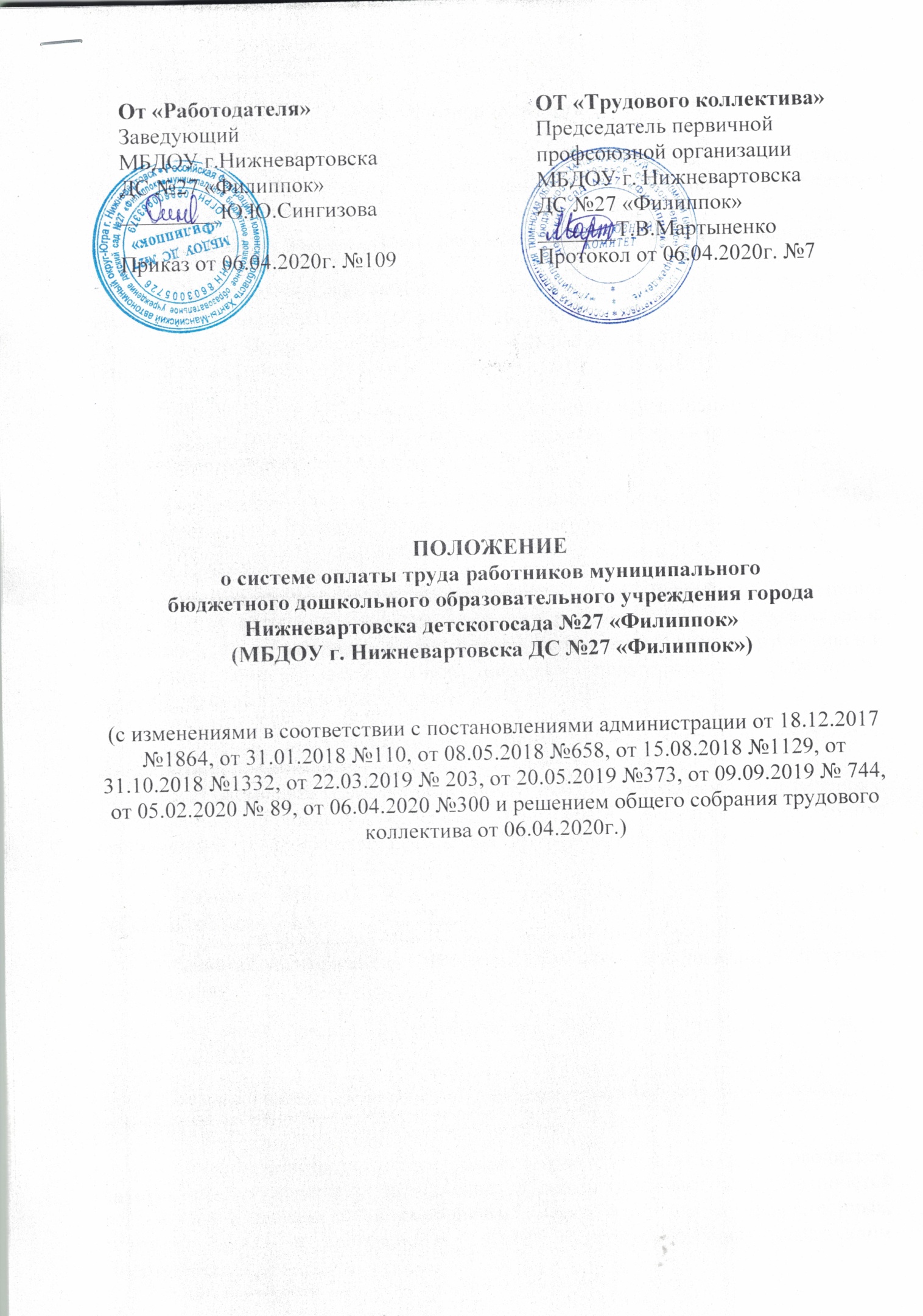 ПОЛОЖЕНИЕ о системе оплаты труда работников муниципальногобюджетного дошкольного образовательного учреждения города Нижневартовска детского сада №27 «Филиппок» (МБДОУ г. Нижневартовска ДС №27 «Филиппок»)(с изменениями в соответствии с постановлениями администрации от 18.12.2017 №1864, от 31.01.2018 №110, от 08.05.2018 №658, от 15.08.2018 №1129, от 31.10.2018 №1332, от 22.03.2019 № 203, от 20.05.2019 №373, от 09.09.2019 № 744, от 05.02.2020 № 89, от 06.04.2020 №300 и решением общего собрания трудового коллектива от 06.04.2020г.)I. Общие положения1.1. Настоящее Положение устанавливает систему оплаты труда работников муниципального бюджетного дошкольного образовательного учреждения детского сада №27 «Филиппок» (далее – работники ДОУ).1.2. Система оплаты труда работников организаций устанавливается с учетом:- Указа Президента Российской Федерации от 07.05.2012 №597 "О мероприятиях по реализации государственной социальной политики";- Указа Президента Российской Федерации от 01.06.2012 №761 "О Национальной стратегии действий в интересах детей на 2012-2017 годы";- постановления Министерства труда Российской Федерации от 10.11.1992 №31 "Об утверждении тарифно-квалификационных характеристик по общеотраслевым профессиям рабочих";- распоряжения Правительства Российской Федерации от 26.11.2012 №2190-р "Об утверждении Программы поэтапного совершенствования системы оплаты труда в государственных (муниципальных) учреждениях на 2012-2018 годы";- приказа Министерства образования и науки Российской Федерации             от 22.12.2014 №1601 "О продолжительности рабочего времени (нормах часов педагогической работы за ставку заработной платы) педагогических работников и о порядке определения учебной нагрузки педагогических работников, оговариваемой в трудовом договоре";- мнения представительного органа работников или первичной профсоюзной организации.1.3. В настоящем Положении используются понятия и термины в значениях, определенных Трудовым кодексом Российской Федерации, с учетом особенностей, установленных настоящим Положением из расчета:- базовая единица - величина, применяемая для расчета окладов работников;- базовый коэффициент - относительная величина, зависящая от уровня образования;- базовый оклад - произведение базовой единицы и базового коэффициента;- базовый оклад рабочего - произведение базовой единицы и тарифного коэффициента;- должностной оклад - фиксированный размер оплаты труда руководителя, специалиста, служащего за исполнение трудовых (должностных) обязанностей определенной сложности за календарный месяц без учета компенсационных, стимулирующих и социальных выплат, предусмотренных настоящим      Положением;- иные выплаты - выплаты, в целях повышения эффективности и устойчивости работы организации, а также с целью социальной защищенности          работников организации;- компенсационные выплаты - выплаты, обеспечивающие оплату труда         в повышенном размере работникам организации, занятым на работах с вредными и (или) опасными условиями труда, в условиях труда, отклоняющихся         от нормальных, на работах в местностях с особыми климатическими             условиями;- молодой специалист - гражданин Российской Федерации в возрасте           до 30 лет, выпускник образовательных организаций высшего и среднего профессионального образования, имеющих государственную аккредитацию, прошедший обучение по очной форме соответствующего уровня впервые, находящийся в трудовых отношениях до окончания учебного заведения или вступивший в трудовые отношения после окончания учебного заведения в течение         года, а в случае призыва на срочную военную службу - в течение года после        военной службы;- оклад рабочего - фиксированный размер оплаты труда рабочего                за выполнение нормы труда определенной сложности (квалификации) за единицу времени без учета компенсационных, стимулирующих, иных выплат, предусмотренных настоящим Положением;- повышающий коэффициент - относительная величина, определяющая размер повышения базового оклада (базового оклада рабочего); - стимулирующие выплаты - выплаты, предусматриваемые с целью            повышения мотивации работников организации к качественному результату,       а также поощрения за выполненную работу;- фонд должностных окладов - сумма должностных окладов руководителей, специалистов, служащих.1.4. Установить базовую единицу для исчисления окладов (должностных окладов) работников организаций в размере 6540 рублей.1.5. В организациях оплата труда руководителей, специалистов и служащих производится на основе должностных окладов, рабочих - на основе окладов рабочих.1.6. Оплата труда работников организаций осуществляется с применением районного коэффициента и процентной надбавки к заработной плате за стаж работы в районах Крайнего Севера и приравненных к ним местностях в порядке и размерах, установленных нормативными правовыми актами Российской          Федерации, Ханты-Мансийского автономного округа - Югры, муниципальным правовым актом.1.7. Месячная заработная плата работника, полностью отработавшего           за этот период норму рабочего времени и выполнившего нормы труда (трудовые обязанности), не может быть ниже установленного в Ханты-Мансийском автономном округе - Югре минимального размера оплаты труда.В целях соблюдения государственных гарантий по оплате труда и в случае, если заработная плата работника, полностью отработавшего за месяц норму рабочего времени и выполнившего нормы труда (трудовые обязанности),             исчисленная в установленном порядке, будет ниже минимального размера оплаты труда, предусматривается доплата до уровня минимального размера оплаты труда.Регулирование размера заработной платы низкооплачиваемой категории работников до минимального размера оплаты труда (при условии полного            выполнения работником норм труда и отработки месячной нормы рабочего времени) осуществляется руководителем организации в пределах средств фонда оплаты труда, формируемого организацией в соответствии с разделом IХ настоящего Положения. Расчет фактической заработной платы указанной категории работников производится из минимального размера оплаты труда пропорционально отработанному времениВыплата разницы в заработной плате осуществляется работодателем              в пределах средств, предусмотренных планом финансово-хозяйственной деятельности на заработную плату за счет субсидии на финансовое обеспечение выполнения муниципального задания.При расчете заработной платы в целях исполнения настоящего пункта единовременные премии, премиальные выплаты по итогам работы за квартал, год и единовременная (разовая) стимулирующая выплата за особые достижения при выполнении услуг (работ) не учитываются.1.8. Заработная плата работников состоит из должностного оклада, оклада рабочего, компенсационных, стимулирующих и иных выплат, установленных настоящим Положением.Заработная плата работников (без учета стимулирующих выплат) при           изменении системы оплаты труда не может быть меньше заработной платы              (без учета стимулирующих выплат), выплачиваемой работникам до ее изменения, при условии сохранения объема трудовых (должностных) обязанностей работников и выполнения ими работ той же квалификации. 1.9. В локальных нормативных актах организации, штатном расписании,         а также при заключении трудовых договоров с работниками организации наименования должностей руководителей, специалистов и служащих, профессий рабочих должны соответствовать наименованиям должностей руководителей, специалистов и служащих, профессий рабочих, предусмотренным Единым тарифно-квалификационным справочником работ и профессий рабочих, Единым квалификационным справочником должностей руководителей, специалистов и служащих и (или) соответствующими положениями профессиональных стандартов. 1.10. Система оплаты труда работников организаций устанавливается коллективным договором, соглашением, локальным актом организации в соответствии с федеральными законами и иными нормативными правовыми актами Российской Федерации, субъектов Российской Федерации и настоящим Положением по согласованию с представительным органом работников или первичной профсоюзной организацией.1.11. Конкретный размер выплат, предусмотренных настоящим Положением, для работников организаций устанавливается работодателем.1.12. Финансирование расходов, направляемых на оплату труда работников организации, осуществляется в пределах средств, предусмотренных планом финансово-хозяйственной деятельности на заработную плату за счет субсидии на финансовое обеспечение выполнения муниципального задания.II. Порядок установления должностных окладов руководителей, специалистов и служащих2.1. Должностной оклад руководителя организации, его заместителей, главного бухгалтера определяется путем суммирования ежемесячной надбавки за ученую степень, надбавки на обеспечение книгоиздательской продукцией   и периодическими изданиями, произведения базового оклада, суммы коэффициентов специфики работы, квалификации, масштаба управления, уровня управления, увеличенной на единицу.2.2. Должностной оклад специалиста организации определяется путем суммирования надбавки за ученую степень, надбавки на обеспечение книгоиздательской продукцией и периодическими изданиями, произведения базового оклада, суммы коэффициентов специфики работы, квалификации, увеличенной на единицу.2.3. Должностной оклад служащего организации определяется путем произведения базового оклада, коэффициента специфики работы, увеличенного на единицу.2.4. Базовый коэффициент (коэффициент уровня образования) устанавливается исходя из уровня образования руководителя, специалиста и служащего           в размере согласно приложению 1 к настоящему Положению.2.5. Повышающие коэффициенты устанавливаются исходя из специфики работы, видов деятельности (коэффициент специфики работы), квалификации работника (коэффициент квалификации), масштаба и сложности руководства организацией (коэффициент масштаба управления), должности, занимаемой         в системе управления организацией (коэффициент уровня управления), в размерах согласно приложениям 1, 2 к настоящему Положению.2.6. Коэффициент квалификации для руководителя, его заместителей, главного бухгалтера и руководителей структурных подразделений организации, специалистов, служащих, за исключением педагогических работников, устанавливается за государственные награды (ордена, медали, знаки, почетные звания, спортивные звания, почетные грамоты) Российской Федерации, СССР, РСФСР, или за награды и почетные звания Ханты-Мансийского автономного округа - Югры, или за ведомственные знаки отличия в труде Российской Федерации, СССР, РСФСР в сфере образования.Коэффициент квалификации для педагогических работников устанавливается путем суммирования коэффициента за квалификационную категорию, за государственные награды (ордена, медали, знаки, почетные звания, спортивные звания, почетные грамоты) Российской Федерации, СССР, РСФСР, или       за награды и почетные звания Ханты-Мансийского автономного округа - Югры, или за ведомственные знаки отличия в труде Российской Федерации, СССР, РСФСР в сфере образования.При наличии нескольких оснований для установления коэффициента квалификации за государственные награды (ордена, медали, знаки, почетные звания, спортивные звания, почетные грамоты) Российской Федерации, СССР, РСФСР, за награды и почетные звания Ханты-Мансийского автономного округа - Югры, за ведомственные знаки отличия в труде Российской Федерации, СССР, РСФСР коэффициент устанавливается по одному из оснований в максимальном размере.В случае истечения срока действия высшей (первой) квалификационной категории у педагогического работника в период рассмотрения заявления          работника аттестационной комиссией работнику сохраняется оплата труда            с учетом имевшейся квалификационной категории до даты принятия решения аттестационной комиссией о присвоении квалификационной категории или         решения о несоответствии требованиям, предъявляемым к высшей (первой) квалификационной категории.В случае истечения у педагогического работника перед наступлением пенсионного возраста срока действия квалификационной категории работнику сохраняется оплата труда с учетом имевшейся квалификационной категории             до дня наступления пенсионного возраста, но не более чем на один год.В случае продолжения педагогической деятельности после достижения возраста, предоставляющего право на пенсию, квалификационная категория     не сохраняется; аттестация таких педагогических работников осуществляется на общих основаниях.В случае истечения срока действия квалификационной категории у педагогического работника в период нахождения в отпуске по уходу за ребенком,         а также в период длительной болезни, в период нахождения в длительных          отпусках, предоставляемых в соответствии со статьей 335 Трудового кодекса Российской Федерации и статьей 47 Федерального закона от 29.12.2012           №273-ФЗ "Об образовании в Российской Федерации", или прохождения военной службы в рядах вооруженных сил Российской Федерации по заявлению    такого работника при выходе на работу ему сохраняется уровень оплаты труда по ранее имевшейся квалификационной категории до прохождения аттестации в установленном порядке, но не более чем на один год после выхода на работу.2.7. Коэффициент специфики работы определяется на основании классификатора типов, видов организаций и видов деятельности работников для установления коэффициента специфики работы согласно приложению 2 к настоящему Положению.2.8. Коэффициент масштаба управления устанавливается в соответствии           с группами по оплате труда руководителей, определяемыми на основе объемных показателей деятельности организаций в порядке, установленном приложением 2 к настоящему постановлению.2.9. Надбавка за ученую степень при условии ее соответствия профилю деятельности организации или занимаемой должности устанавливается работникам организаций в размере 2500 рублей - за ученую степень доктора наук, 1600 рублей - за ученую степень кандидата наук.Основанием для ежемесячной надбавки за ученую степень является приказ (распоряжение) руководителя организации согласно документам, подтверждающим ее наличие.Начисление ежемесячной надбавки за ученую степень осуществляется исходя из фактически отработанного времени с учетом установленной           нагрузки.2.10. Надбавка на обеспечение книгоиздательской продукцией и периодическими изданиями устанавливается педагогическим работникам организаций (в том числе руководящим работникам, деятельность которых связана          с образовательным процессом) по основному месту работы в целях содействия их обеспечению книгоиздательской продукцией и периодическими изданиями.Размер надбавки на обеспечение книгоиздательской продукцией и периодическими изданиями составляет 50 рублей.Начисление надбавки на обеспечение книгоиздательской продукцией             и периодическими изданиями осуществляется ежемесячно исходя из фактически отработанного времени без учета установленной нагрузки. Установленная надбавка входит в расчет среднего заработка в установленном порядке.На надбавку начисляется районный коэффициент и процентная надбавка к заработной плате за работу в районах Крайнего Севера и приравненных к ним местностях в максимальном размере независимо от размера установленной     работнику процентной надбавки к заработной плате за стаж работы в районах Крайнего Севера и приравненных к ним местностях. 2.11. Должностной оклад устанавливается на норму часов, установленную законодательством Российской Федерации по занимаемой должности.В случае если фактическое количество часов работы выше (ниже) установленной законодательством Российской Федерации нормы часов за ставку заработной платы, должностной оклад, соответственно, повышается (снижается). Расчет должностного оклада в этом случае производится путем деления должностного оклада, за исключением надбавки на обеспечение книгоиздательской продукцией и периодическими изданиями, на норму часов работы        в неделю за ставку заработной платы и умножения полученного результата      на фактически установленное количество часов работы в неделю по занимаемой должности.2.12. Размер должностного оклада, установленный руководителю, специалистам и служащим организаций, может пересматриваться в период его действия в следующих случаях:- повышение установленного размера базовой единицы;- изменение базового и повышающих коэффициентов (изменение размеров, введение новых повышающих коэффициентов);- реорганизация организации.Изменение размера должностного оклада работника производится                на основании приказа руководителя организации, в отношении руководителя организации - на основании трудового договора.III. Порядок установления окладов рабочих3.1. Тарификация работ и присвоение разрядов рабочим производится          в соответствии с Единым тарифно-квалификационным справочником работ         и профессий рабочих.3.2. Размер оклада рабочего определяется путем произведения базового оклада рабочего на сумму повышающих коэффициентов, увеличенного на единицу.3.3. При наличии нескольких оснований для установления коэффициента за государственные награды (ордена, медали, знаки, почетные звания, спортивные звания, почетные грамоты) Российской Федерации, СССР, РСФСР, за награды и почетные звания Ханты-Мансийского автономного округа - Югры, за ведомственные знаки отличия в труде Российской Федерации, СССР, РСФСР коэффициент устанавливается по одному из оснований в максимальном размере.3.4. Размер оклада рабочего, установленный рабочим организации, может пересматриваться в период его действия в следующих случаях:- повышение установленного размера базовой единицы;- изменение тарифного коэффициента и повышающих коэффициентов (изменение размеров, введение новых повышающих коэффициентов).Изменение размера оклада рабочего производится на основании приказа руководителя организации.IV. Компенсационные выплаты4.1. К компенсационным выплатам относятся:- выплаты работникам, занятым на работах с вредными и (или) опасными условиями труда;- выплаты за работу в местностях с особыми климатическими условиями;- выплаты за работу в условиях, отклоняющихся от нормальных (при          выполнении работ различной квалификации, совмещении профессий (должностей), сверхурочной работе, работе в ночное время, работе в выходные и нерабочие праздничные дни и при выполнении работ в других условиях, отклоняющихся от нормальных).4.2. Выплаты работникам, занятым на работах с вредными и (или) опасными условиями труда, устанавливаются в соответствии со статьей 147 Трудового кодекса Российской Федерации по результатам специальной оценки условий труда либо по результатам аттестации рабочего места по условиям труда (до завершения срока действия данной аттестации).Выплата работникам, занятым на работах с вредными и (или) опасными условиями труда, не может быть отменена без улучшения условий труда,            подтвержденных специальной оценкой условий труда.4.3. Выплаты за работу в условиях, отклоняющихся от нормальных (при выполнении работ различной квалификации, совмещении профессий (должностей), сверхурочной работе, работе в ночное время, работе в выходные и нерабочие праздничные дни и при выполнении работ в других условиях, отклоняющихся от нормальных), производятся в соответствии со статьями 149-154 Трудового кодекса Российской Федерации.4.4. Компенсационные выплаты начисляются к окладу рабочего (должностному окладу).Конкретные размеры компенсационных выплат, за исключением выплат за работу в местностях с особыми климатическими условиями, порядок и условия их применения устанавливаются организацией по согласованию с представительным органом работников или первичной профсоюзной организацией             и закрепляются в коллективном договоре, соглашении, локальном акте организации.V. Порядок и условия осуществления стимулирующих выплат, критерии их установления5.1. К стимулирующим выплатам относятся выплаты, направленные            на стимулирование работника к качественному результату, а также поощрение за выполненную работу:- за интенсивность и высокие результаты работы;- за качество выполняемых работ;- премиальные выплаты по итогам работы квартал, год.При оценке эффективности работы различных категорий работников     решение об установлении (снижении) выплат стимулирующего характера принимается с осуществлением демократических процедур (создание соответствующей комиссии с участием представительного органа работников).5.2. Выплата за интенсивность и высокие результаты работы характеризуется степенью напряженности в процессе труда и устанавливается за:- высокую результативность работы;- обеспечение безаварийной, безотказной и бесперебойной работы организации.Порядок установления выплаты за интенсивность и высокие результаты работы закрепляется локальным нормативным актом организации. Выплата       за интенсивность и высокие результаты работы устанавливается на срок                не более одного года.Конкретный размер выплаты за интенсивность и высокие результаты          работы определяется в процентах от должностного оклада (оклада рабочего).Параметры и критерии снижения (лишения) выплаты за интенсивность      и высокие результаты работы устанавливаются локальным актом организации.5.3. Выплата за качество выполняемых работ устанавливается в соответствии с показателями и критериями оценки эффективности деятельности           работников, утверждаемыми локальным нормативным актом организации.В качестве критериев оценки эффективности деятельности работников используются индикаторы, указывающие на их участие в создании и использовании ресурсов организации (человеческих, материально-технических, финансовых, технологических и информационных).Индикатор должен быть представлен в исчислимом формате (в единицах, штуках, долях, процентах и прочих единицах измерения) для эффективного          использования в качестве инструмента оценки деятельности.Оценка деятельности с использованием индикаторов осуществляется          на основании статистических данных, результатов диагностик, замеров, опросов.Инструменты оценки деятельности (критерии, типы работы и индикаторы, оценивающие данный критерий, вес индикатора) устанавливаются в зависимости от принятых показателей эффективности деятельности организации      и отдельных категорий работников.Конкретный размер выплаты за качество выполняемых работ устанавливается работнику в процентах от должностного оклада (оклада рабочего). Порядок установления выплаты за качество выполняемых работ утверждается локальным нормативным актом организации.Установление размера выплаты за качество выполняемых работ производится не чаще одного раза в полугодие или год (календарный или учебный) по результатам аналогичного предшествующего периода в соответствии с показателями и критериями оценки эффективности деятельности работников организации.Вновь принятым работникам выплата за качество выполняемых работ устанавливается в размере не менее 15% на срок 6 месяцев с даты приема на работу.5.4. Дополнительно за качество выполняемых работ в организации может быть установлена единовременная (разовая) стимулирующая выплата за особые достижения при выполнении услуг (работ) в соответствии с показателями           и критериями оценки эффективности деятельности работников, утверждаемыми локальным нормативным актом организации. Размер единовременной (разовой) стимулирующей выплаты за особые достижения при выполнении услуг (работ) устанавливается в абсолютных размерах и выплачивается в пределах экономии фонда оплаты труда, формируемого организацией в соответствии      с разделом IХ настоящего Положения. 5.5. Перечень и размеры стимулирующих выплат устанавливаются в соответствии с приложением 4 к настоящему Положению.5.6. Премиальная выплата по итогам работы за квартал, год осуществляется с целью поощрения работников за общие результаты в соответствии с коллективным договором, локальным нормативным актом организации.Премиальная выплата по итогам работы за квартал, год выплачивается при наличии экономии средств по фонду оплаты труда, формируемому организацией в соответствии с разделом IХ настоящего Положения.Предельный размер премиальной выплаты по итогам работы за квартал           составляет не более 1 фонда оплаты труда, по итогам работы за год – не более 1,5 фонда оплаты труда работника. Начисление выплаты по итогам работы осуществляется по основному месту работы и основной занимаемой ставке (должности) за норму часов за ставку заработной платы пропорционально отработанному времени. Премиальная выплата по итогам работы за квартал, год производится работникам за фактически отработанное время в календарном году. В отработанное время в календарном году для расчета размера премии включается время работы по табелю учета рабочего времени, дни нахождения в служебной командировке, на профессиональной подготовке, переподготовке, повышении квалификации, дни работы в выходные и нерабочие праздничные дни на основании соответствующего приказа работодателя, время нахождения в ежегодном оплачиваемом отпуске. Премиальная выплата по итогам работы за I-III кварталы выплачивается до 20 числа месяца, следующего за отчетным периодом, за IV квартал, год- в декабре финансового года.Премиальная выплата по итогам работы за год не выплачивается работникам, имеющим неснятое дисциплинарное взыскание.Примерный перечень показателей и условий для премирования работников организации:- надлежащее исполнение возложенных на работника функций и полномочий в отчетном периоде;- проявление инициативы в выполнении должностных обязанностей            и внесение предложений для более качественного и полного решения вопросов, предусмотренных должностными обязанностями;- соблюдение служебной дисциплины, умение организовать работу, бесконфликтность, создание здоровой, деловой обстановки в коллективе.Показатели, за которые производится снижение размера премиальной выплаты по итогам работы за квартал, год, устанавливаются в соответствии           с приложением 5 к настоящему Положению и утверждаются локальным актом организации.Решение о премиальных выплатах работникам по итогам работы за квартал, год принимается руководителем организации с учетом мнения выборного органа первичной профсоюзной организации.Премиальная выплата по итогам работы за квартал, год производится:- руководителю организации - на основании приказа директора департамента образования;- работникам организации - на основании приказа руководителя организации. Расчет размера премиальной выплаты по итогам работы за квартал, год должен обеспечивать единый подход для всех работников, включая руководителя организации.VI. Порядок и условия почасовой оплаты труда6.1. Почасовая оплата труда педагогических работников организаций применяется при оплате:- за часы педагогической работы, выполненные в порядке исполнения обязанностей временно отсутствующего педагогического работника, на период не свыше двух месяцев;- за часы педагогической работы, выполненные учителями при работе            с обучающимися по заочной форме и детьми, находящимися на длительном            лечении в больнице, сверх объема, установленного им при тарификации;- за часы педагогической работы специалистов организаций, привлекаемых для педагогической работы в организации;- за часы преподавательской работы в объеме 300 часов в год на условиях совместительства в другой организации (в одной или нескольких) сверх учебной нагрузки.6.2. Размер оплаты труда за один час педагогической работы, указанной          в пункте 6.1 настоящего Положения, определяется путем деления должностного оклада педагогического работника за установленную норму часов педагогической работы в неделю, за исключением надбавки на обеспечение книгоиздательской продукцией и периодическими изданиями и ежемесячного вознаграждения, на среднемесячное количество рабочих часов, установленное по должности, за которую производится почасовая оплата труда.При определении должностного оклада педагогического работника для почасовой оплаты труда коэффициент специфики работы учитывается в части специфики и видов деятельности работников, относящихся к выполнению           педагогической работы, за которую производится почасовая оплата труда.6.3. Среднемесячное количество рабочих часов определяется путем деления нормы педагогической работы в неделю, установленной за ставку заработной платы педагогического работника, на пять (шесть) дней, умножения полученного результата на количество рабочих дней в году при пятидневной            (шестидневной) рабочей неделе и деления его на 12 месяцев.6.4. Руководители организаций в пределах имеющихся средств могут привлекать высококвалифицированных специалистов для проведения учебных занятий, факультативов, кружковой, воспитательной, индивидуальной работы            с обучающимися (воспитанниками) с применением почасовой оплаты труда.Почасовая оплата труда высококвалифицированных специалистов определяется исходя из размера базовой единицы и коэффициентов почасовой оплаты труда согласно приложению 6 к настоящему Положению.VII. Порядок и условия оплаты труда руководителя организации,его заместителей и главного бухгалтера7.1. Заработная плата руководителя организации, его заместителей            и главного бухгалтера состоит из должностного оклада, компенсационных, стимулирующих и иных выплат, установленных настоящим Положением.7.2. Должностной оклад руководителя организации, его заместителей              и главного бухгалтера определяется в соответствии с пунктом 2.1 настоящего Положения.7.3. Должностные оклады, компенсационные, стимулирующие, иные            выплаты заместителям руководителя организации, главному бухгалтеру устанавливаются приказами руководителя организации в соответствии с настоящим Положением и указываются в трудовом договоре.7.4. Компенсационные выплаты руководителю организации, его заместителям и главному бухгалтеру устанавливаются в зависимости от условий их труда в соответствии с Трудовым кодексом Российской Федерации, нормативными правовыми актами Российской Федерации, содержащими нормы трудового права, с учетом особенностей, установленных разделом IV настоящего Положения. 7.5. Установление выплаты стимулирующего характера за качество выполняемых работ осуществляется с учетом результатов оценки эффективности деятельности руководителя организации за предшествующий календарный год. Для оценки эффективности деятельности руководителя организации используются критерии и показатели, указывающие на результаты деятельности организации и руководителя организации, качество оказываемых муниципальных услуг и достижение показателей эффективности деятельности организации,           реализации социально значимых проектов.Параметры и критерии оценки эффективности деятельности руководителей организаций приведены в приложениях 7-9 к настоящему Положению.            Качество оказываемых муниципальных услуг и достижение показателей        эффективности деятельности организации, реализации социально значимых проектов оцениваются на основании отчетов организации о результатах деятельности и об использовании муниципального имущества, статистических        и аналитических данных, результатов диагностик, замеров, опросов. Общая сумма баллов за эффективность деятельности руководителя организации          по итогам года не должна превышать 100 баллов.Оценка эффективности деятельности руководителей организаций осуществляется ежегодно в I квартале текущего года в срок до 31 марта комиссией по оценке эффективности деятельности руководителей организаций.Состав комиссии по оценке эффективности деятельности руководителей организаций, а также порядок работы комиссии утверждаются приказом директора департамента образования.Результаты оценки эффективности деятельности руководителей организаций оформляются оценочным листом результатов оценки эффективности      деятельности руководителей организаций, форма которого утверждается приказом директора департамента образования.Руководителю организации размер выплаты за качество деятельности устанавливается с учетом количества баллов, набранных руководителем организации по результатам оценки эффективности деятельности руководителя организации, по следующей формуле:СВэд = СР/100*Кнб,где:СВэд - размер выплаты за качество деятельности руководителю организации;СР - сумма стимулирующих выплат;Кнб - количество набранных баллов по результатам оценки эффективности деятельности руководителя организации.Размер выплаты стимулирующего характера за качество деятельности          руководителю организации устанавливается на год на основании приказа            директора департамента образования о результатах оценки эффективности деятельности (на период с 1 февраля по 31 января).При этом стоимость одного балла может изменятся, в случае изменения в системе оплаты труда( базовой единицы, повышающих коэффициентов), утверждение штатного расписания( изменение общего размера ФОТа) на основании нормативно правового акта, приказом организации об утверждении фонда оплаты труда и суммы директорского  фонда.7.6. Максимальный объем средств, направляемых на стимулирование            руководителя организации, устанавливается в процентном отношении от общего объема средств стимулирующего характера:- в организациях со штатной численностью до 49 единиц - 17%;- в организациях со штатной численностью от 50 до 99 единиц - 13%;- в организациях со штатной численностью от 100 до 249 единиц - 10%;- в организациях со штатной численностью от 250 до 499 единиц - 6%;- в организациях со штатной численностью от 500 до 999 единиц - 4%;- в организациях со штатной численностью свыше 1000 единиц - 3%. Стимулирующие выплаты руководителю организации снижаются в следующих случаях:- неисполнение или ненадлежащее исполнение руководителем организации по его вине возложенных на него функций и полномочий в отчетном периоде, недостижение показателей эффективности и результативности работы организации;- наличие фактов нарушения правил ведения бюджетного учета, нарушения бюджетного законодательства и иных нормативных правовых актов, регулирующих бюджетные правоотношения, законодательства и иных нормативных правовых актов о контрактной системе в сфере закупок товаров, работ, услуг для обеспечения государственных и муниципальных нужд, о закупках     товаров, работ, услуг отдельными видами юридических лиц, законодательства и иных нормативных правовых актов, регулирующих деятельность организации, причинения ущерба автономному округу, организации, выявленных  в отчетном периоде по результатам контрольных мероприятий исполнительного органа государственной власти и других органов в отношении организации или за предыдущие периоды, но не более чем за два года;- наличие нарушений финансовой дисциплины, наличие у организации просроченной кредиторской задолженности, превышающей предельно допустимые значения, установленные муниципальным правовым актом;- наличие нарушений установленных сроков отчетности, представления информации; недостоверность отчетов, информации;- несоблюдение настоящего Положения.Конкретный размер и условия снижения стимулирующих выплат руководителю организации определяются комиссией по оценке эффективности деятельности руководителей организаций и утверждаются приказом директора           департамента образования.Руководители организаций, которым снижен размер стимулирующих       выплат, должны быть ознакомлены с соответствующим приказом директора департамента образования под роспись и имеют право его обжаловать в установленном законодательством порядке, при этом факт обжалования не приостанавливает действие приказа.Перечень, размеры и периодичность осуществления стимулирующих       выплат заместителям руководителя организации и главному бухгалтеру устанавливаются в соответствии с приложением 4 к настоящему Положению.Иные выплаты руководителю организации, его заместителям и главному бухгалтеру устанавливаются в порядке и размерах, установленных разделом VIII настоящего Положения.Соотношение среднемесячной заработной платы руководителя организации, его заместителей, главного бухгалтера и среднемесячной заработной платы работников организации (без учета заработной платы соответствующего     руководителя, его заместителей, главного бухгалтера) формируется за счет всех финансовых источников и рассчитывается на календарный год. Определение размера средней заработной платы осуществляется в соответствии с методикой, используемой при определении средней заработной платы для целей статистического наблюдения, утвержденной федеральным органом исполнительной власти, осуществляющим функции по выработке государственной политики          и нормативному правовому регулированию в сфере официального статистического учета.Заработная плата руководителя организации за счет всех источников        финансового обеспечения, рассчитываемая за календарный год, устанавливается в соответствии с условиями, предусмотренными настоящим Положением,      но не должна превышать:- четырехкратного размера среднемесячной заработной платы работников организации со штатной численностью работников менее 130 штатных единиц в дошкольных образовательных организациях (без учета заработной платы      соответствующего руководителя, его заместителей, главного бухгалтера);- четырехкратного размера среднемесячной заработной платы работников организации в общеобразовательных организациях и организациях дополнительного образования (без учета заработной платы соответствующего руководителя, его заместителей, главного бухгалтера).Заработная плата заместителя руководителя организации и главного бухгалтера за счет всех источников финансового обеспечения, рассчитываемая           за календарный год, устанавливается в соответствии с условиями, предусмотренными настоящим Положением, но не должна превышать:- трехкратного размера среднемесячной заработной платы работников    организации со штатной численностью работников менее 130 штатных единиц в дошкольных образовательных организациях (без учета заработной платы      соответствующего руководителя, его заместителей, главного бухгалтера);- трехкратного размера среднемесячной заработной платы работников    организации в общеобразовательных организациях и организациях дополнительного образования (без учета заработной платы соответствующего руководителя, его заместителей, главного бухгалтера).Средняя заработная плата руководителя дошкольной образовательной       организации со штатной численностью работников от 130 штатных единиц        за счет всех источников финансового обеспечения, рассчитываемая за календарный год, устанавливается в соответствии с условиями, предусмотренными настоящим Положением, но не должна превышать шестикратного размера среднемесячной заработной платы работников организации в дошкольных      образовательных организациях (без учета заработной платы соответствующего руководителя, его заместителей, главного бухгалтера).Средняя заработная плата заместителя руководителя и главного бухгалтера организации со штатной численностью работников от 130 штатных единиц          за счет всех источников финансового обеспечения, рассчитываемая за календарный год, устанавливается в соответствии с условиями, предусмотренными настоящим Положением, но не должна превышать четырехкратного размера среднемесячной заработной платы работников организации в дошкольных      образовательных организациях (без учета заработной платы соответствующего руководителя, его заместителей, главного бухгалтера).7.7. Предельный объем учебной (преподавательской) работы с обучающимися (воспитанниками), которая может выполняться в организации его             руководителем, определяется департаментом образования.Оплата за часы учебной (преподавательской) работы руководителя организации, заместителя руководителя организации с обучающимися (воспитанниками) производится в соответствии с тарификацией исходя из должностного оклада педагогического работника, определяемого согласно пункту 2.2 настоящего Положения, и нормы часов педагогической работы за ставку заработной платы.Расчет должностного оклада за фактические часы учебной (преподавательской) работы руководителя организации, заместителя руководителя организации с обучающимися (воспитанниками) производится в соответствии                с пунктом 2.11 настоящего Положения.Объем учебной (преподавательской) работы, срок ее выполнения устанавливаются трудовым договором (дополнительным соглашением к трудовому договору):- руководителю организации - на основании его письменного заявления              и ходатайства департамента образования;- заместителю руководителя организации - на основании его письменного заявления и приказа руководителя организации.За выполнение учебной (преподавательской) работы осуществляются стимулирующие выплаты в порядке и на условиях, предусмотренных локальным актом организации.7.8. Руководителю организации, его заместителям и главному бухгалтеру за осуществление дополнительных видов деятельности, приносящей доход, производится выплата в соответствии с локальным актом организации, регулирующим порядок оплаты труда за счет средств, полученных от дополнительных видов деятельности, приносящей доход.VIII. Другие вопросы оплаты труда8.1. В целях повышения эффективности и устойчивости работы организации, учитывая особенности и специфику ее работы, а также с целью социальной защищенности работникам организации устанавливаются иные выплаты.К иным выплатам относятся:- единовременная выплата молодым специалистам;- единовременная выплата при предоставлении ежегодного оплачиваемого отпуска;- единовременное премирование к праздничным дням, профессиональным праздникам;- единовременное премирование к юбилейным датам работника;- ежемесячная доплата молодым специалистам из числа педагогических работников.Данные выплаты устанавливаются работникам организаций, состоящим в списочном составе по основному месту работы, за исключением работников, находящихся в отпуске по уходу за ребенком, в длительном отпуске, предоставленном педагогическим работникам в соответствии со статьей 335 Трудового кодекса Российской Федерации.8.2. Единовременная выплата молодым специалистам осуществляется          в пределах средств фонда оплаты труда, формируемого организацией в соответствии с разделом IХ настоящего Положения.Размер единовременной выплаты молодым специалистам соответствует двум должностным окладам по основной занимаемой должности с учетом районного коэффициента, процентной надбавки к заработной плате за работу             в районах Крайнего Севера и приравненных к ним местностях.Единовременная выплата молодым специалистам предоставляется один раз по основному месту работы в течение месяца после поступления на работу и является обязательной к выплате со стороны руководителя организации.8.3. Работникам организации один раз в календарном году выплачивается единовременная выплата при предоставлении ежегодного оплачиваемого              отпуска.Единовременная выплата при предоставлении ежегодного оплачиваемого отпуска осуществляется по основному месту работы и основной занимаемой должности.Единовременная выплата при предоставлении ежегодного оплачиваемого отпуска осуществляется в пределах средств фонда оплаты труда, формируемого организацией в соответствии с разделом IХ настоящего Положения.Основанием для единовременной выплаты при предоставлении ежегодного оплачиваемого отпуска работнику является приказ руководителя организации.В случае разделения ежегодного (очередного) оплачиваемого отпуска           в установленном порядке на части единовременная выплата при предоставлении ежегодного оплачиваемого отпуска выплачивается при предоставлении любой из частей указанного отпуска продолжительностью не менее 14 календарных дней.Единовременная выплата при предоставлении ежегодного оплачиваемого отпуска осуществляется на основании письменного заявления работника по основному месту работы и основной занимаемой должности.Устанавливается единый подход к определению размера единовременной выплаты при предоставлении ежегодного оплачиваемого отпуска для всех категорий работников организации, включая руководителя организации, его заместителей, главного бухгалтера.Размер единовременной выплаты при предоставлении ежегодного оплачиваемого отпуска не должен быть ниже 1,5 месячного фонда заработной платы по основному месту работы и основной занимаемой ставке (должности) работника за норму часов работы за ставку заработной платы. При этом количество месячных фондов заработной платы, направляемых на единовременную выплату при предоставлении ежегодного оплачиваемого отпуска, устанавливается единым для всех работников организации.При расчете месячного фонда заработной платы работника организации для единовременной выплаты при предоставлении ежегодного оплачиваемого отпуска учитываются все предусмотренные системой оплаты труда выплаты, начисленные за полностью отработанный календарный месяц, предшествующий ежегодному оплачиваемому отпуску, за исключением единовременных премий, единовременных (разовых) стимулирующих выплат за особые достижения при выполнении услуг (работ).Размер единовременной выплаты при предоставлении ежегодного оплачиваемого отпуска не зависит от итогов оценки труда работника.Для работника, принятого на основное место работы на неполную норму часов в режиме неполного рабочего дня или неполной рабочей недели, расчет единовременной выплаты при предоставлении ежегодного оплачиваемого             отпуска производится по основной занимаемой ставке (должности) пропорционально количеству часов, отработанных работником на неполную норму часов (ставку).Единовременная выплата при предоставлении ежегодного оплачиваемого отпуска не выплачивается работникам, использовавшим право на ее получение в текущем календарном году в муниципальном учреждении города Нижневартовска, органе местного самоуправления города Нижневартовска.Использование права на получение единовременной выплаты при предоставлении ежегодного оплачиваемого отпуска подтверждается справкой               с прежнего места работы.Единовременная выплата при предоставлении ежегодного оплачиваемого отпуска в размере пропорционально отработанному времени выплачивается         работнику, вновь принятому на работу, не отработавшему полный календарный год, при этом единовременная выплата при предоставлении ежегодного оплачиваемого отпуска выплачивается, если у такого работника имеется заработанный отпуск в количестве не менее 14 календарных дней.Единовременная выплата при предоставлении ежегодного оплачиваемого отпуска не выплачивается:- работнику, принятому на работу по совместительству;- работнику, заключившему срочный трудовой договор (сроком до двух месяцев);- работнику, уволенному за виновные действия. При расчете месячного фонда заработной платы работника организации для единовременной выплаты при предоставлении ежегодного оплачиваемого отпуска учитываются все предусмотренные системой оплаты труда выплаты,       за исключением единовременных премий, начисленные за полностью отработанный календарный месяц, предшествующий ежегодному оплачиваемому         отпуску.8.4. Единовременное премирование к праздничным дням, профессиональным праздникам осуществляется в пределах обоснованной экономии средств фонда оплаты труда, формируемого организацией в соответствии с разделом IХ настоящего Положения. Единовременное премирование к праздничным дням, профессиональным праздникам осуществляется в организации в едином размере в отношении всех категорий работников не более трех раз в календарном году (за исключением единовременного премирования к юбилейным датам работников).Выплата премии осуществляется не позднее месяца, следующего после наступления события:- 23 февраля - День защитника Отечества; - 8 марта - Международный женский день;- 9 марта - День города;- 10 декабря - День образования Ханты-Мансийского автономного    округа - Югры;- отраслевой профессиональный праздник по основной деятельности     организации, в том числе День учителя, День работников дошкольного образования.Выплата премии производится:- руководителю организации - на основании приказа директора департамента образования;- работникам организации - на основании приказа руководителя организации.Размер премии устанавливается указанными приказами.8.5. Единовременное премирование к юбилейным датам работника.Единовременное премирование к юбилейным датам производится             работникам организации, проработавшим в муниципальных организациях 15             и более лет, в связи с достижением работником возраста 50 лет и далее через каждые 5 лет в размере до одной месячной заработной платы работника                по основному месту работы и основной занимаемой ставке (должности) за норму часов работы за ставку заработной платы в пределах обоснованной экономии средств фонда оплаты труда, формируемого организацией в соответствии            с разделом IХ настоящего Положения, при соблюдении единого подхода для всех работников организации. Конкретный размер единовременного премирования к юбилейным датам работникам организации утверждается локальным актом организации.В стаж работы, дающий право на единовременное премирование к юбилейным датам, засчитываются в том числе периоды работы в организациях            с подразделениями образования, здравоохранения, культуры и спорта, социальной защиты населения до ликвидации, смены собственника имущества, изменения подведомственности (подчиненности) или реорганизации их в форму муниципального учреждения, в том числе до образования города Нижневартовска путем присвоения статуса города селу Нижневартовское, при условии, что работник имеет данный трудовой стаж в одной из вышеперечисленных сфер деятельности. Выплата единовременной премии к юбилейным датам производится:- руководителю организации - на основании приказа директора департамента образования;- работникам организации - на основании приказа руководителя организации.8.6. В целях поддержки молодых специалистов, а также закрепления          педагогических кадров молодым специалистам из числа педагогических работников в течение первых двух лет работы по специальности выплачивается ежемесячная доплата в размере 1000 рублей.Ежемесячная доплата молодым специалистам из числа педагогических работников начисляется к должностному окладу и не образует его увеличение для исчисления других выплат, надбавок, доплат, кроме районного коэффициента и процентной надбавки к заработной плате за работу в районах Крайнего Севера и приравненных к ним местностях.IX. Порядок формирования фонда оплаты труда организации9.1. Фонд оплаты труда работников формируется из расчета на 12 месяцев исходя из объема субсидий, предоставляемых на финансовое обеспечение      выполнения муниципального задания.Фонд оплаты труда организации определяется суммированием фонда должностных окладов, фонда окладов рабочих и фондов компенсационных           и стимулирующих выплат, а также иных выплат, предусмотренных настоящим Положением. Указанный годовой фонд оплаты труда увеличивается на сумму отчислений в государственные внебюджетные фонды, производимых от фонда оплаты труда в соответствии с действующим законодательством (с учетом размера отчислений, учитывающих предельную величину базы для начисления страховых взносов).9.2. При формировании фонда оплаты труда:- на стимулирующие выплаты предусматривается 20% от суммы фонда должностных окладов, фонда окладов рабочих и фонда компенсационных           выплат без учета районного коэффициента и процентной надбавки к заработной плате за работу в районах Крайнего Севера и приравненных к ним местностях;- на иные выплаты предусматривается 10% от общего фонда оплаты труда с учетом начисленных районного коэффициента и процентной надбавки        к заработной плате за работу в районах Крайнего Севера и приравненных к ним местностях.- учитываются средства на доплату до уровня минимальной заработной платы в соответствии с пунктом 1.7 настоящего Положения.9.3. Руководитель организации несет ответственность за правильность формирования фонда оплаты труда организации и обеспечивает соблюдение установленных требований.X. Заключительные положения10.1. Фонд оплаты труда организации, рассчитанный по предельной штатной численности, не должен превышать объема средств, выделенных           на оплату труда в рамках субсидии на финансовое обеспечение выполнения муниципального задания.10.2. Руководитель организации несет персональную ответственность       за соблюдение установленного предельного уровня соотношения среднемесячной заработной платы заместителей руководителя организации, главного бухгалтера.Приложение 1 к Положению о системе оплаты труда работников муниципального бюджетного дошкольного образовательного учреждения детского сада №27»Филиппок»Базовый коэффициенти повышающие коэффициенты для руководителей,специалистов и служащих организацийПриложение 2 к Положению о системе оплаты труда работников муниципального бюджетного дошкольного образовательного учреждения детского сада №27»Филиппок»Классификатортипов, видов организаций и видов деятельности работниковдля установления коэффициента специфики работыПриложение 3 к Положению о системе оплаты труда работников муниципального бюджетного дошкольного образовательного учреждения детского сада №27»Филиппок»Тарифные коэффициенты по оплате труда рабочихПовышающие коэффициенты к окладу рабочего"Приложение 4 к Положению о системе оплаты труда работников муниципальных образовательных организаций          города Нижневартовска, подведомственных департаменту образования администрации городаПереченьи размеры стимулирующих выплат работникам организацииПриложение 5 к Положению о системе оплаты труда работников муниципального бюджетного дошкольного образовательного учреждения детского сада №27»Филиппок»Показатели,за которые производится снижение размера премиальной выплатыпо итогам работы за квартал, год.Приложение 6 к Положению о системе оплаты труда работников муниципального бюджетного дошкольного образовательного учреждения детского сада №27»Филиппок»Коэффициенты почасовой оплаты труда работников,привлекаемых к работе в организацииПриложение 7 к Положению о системе оплаты труда работников муниципального бюджетного дошкольного образовательного учреждения детского сада №27»Филиппок»Параметрыи критерии оценки эффективности деятельности руководителеймуниципальных дошкольных образовательных организацийгорода Нижневартовска, подведомственных департаменту образованияадминистрации городаОбъемные показатели деятельностимуниципальных образовательных организаций города Нижневартовска,подведомственных департаменту образования администрации города,и порядок отнесения их к группам по оплате труда руководителейдля установления коэффициента масштаба управленияI. Объемные показатели1.1. К объемным показателям деятельности муниципальных образовательных организаций города Нижневартовска, подведомственных департаменту образования администрации города (далее - организации), относятся показатели, характеризующие масштаб руководства организацией: численность работников организации, количество обучающихся (воспитанников), сменность         работы организации, превышение плановой (проектной) наполняемости            и другие показатели, значительно осложняющие работу по руководству организацией.1.2. Объем деятельности каждой организации при определении группы        по оплате труда руководителей для установления коэффициента масштаба управления оценивается в баллах по следующим показателям:1.3. Организации относятся к I, II, III, IV группам по оплате труда руководителей для установления коэффициента масштаба управления по сумме баллов, определенных на основе показателей деятельности:II. Порядок отнесения организацийк группам по оплате труда руководителейдля установления коэффициента масштаба управления2.1. Группа по оплате труда руководителей определяется не чаще одного раза в год департаментом образования администрации города на основании          соответствующих документов, подтверждающих наличие указанных объемов работы организации.Группа по оплате труда руководителей для вновь открываемых организаций устанавливается исходя из плановых (проектных) показателей, но не более чем на два года.2.2. При установлении группы по оплате труда руководителей контингент обучающихся организаций определяется:- по общеобразовательным организациям - по списочному составу             на начало учебного года;- по организациям дополнительного образования - по списочному составу постоянно обучающихся на 1 января, при этом в списочном составе обучающиеся в организациях дополнительного образования, занимающиеся в нескольких кружках, секциях, группах, учитываются один раз.2.3. При установлении суммы баллов за количество групп в дошкольных образовательных организациях учитывается количество функционирующих групп по состоянию на 1 сентября.2.4. За руководителями организаций, находящихся на капитальном           ремонте, сохраняется группа по оплате труда руководителей, определенная           до начала ремонта, но не более чем на один год.От «Работодателя»ОТ «Трудового коллектива»ЗаведующийМБДОУ г.Нижневартовска ДС №27 «Филиппок»    _________Ю.Ю.СингизоваПредседатель первичной профсоюзной организации МБДОУ г. НижневартовскаДС №27 «Филиппок»_______Т.В.МартыненкоПриказ  от 06.04.2020г. №109Протокол  от 06.04.2020г. №7№ п/пНаименование коэффициентаОснование для повышенияРазмеры коэффициентов для категорий работниковРазмеры коэффициентов для категорий работниковРазмеры коэффициентов для категорий работников№ п/пНаименование коэффициентаОснование для повышенияруководителиспециалистыслужащие1234561. Базовый коэффициент1. Базовый коэффициент1. Базовый коэффициент1. Базовый коэффициент1. Базовый коэффициент1. Базовый коэффициент1.1.Коэффициент уровня образованиявысшее образование, подтверждаемое присвоением лицу, успешно прошедшему итоговую аттестацию, квалификации (степени) "специалист" или квалификации (степени) "магистр"1,501,501,501.1.Коэффициент уровня образованиявысшее образование, подтверждаемое присвоением лицу, успешно прошедшему итоговую аттестацию, квалификации (степени) "бакалавр"1,401,401,401.1.Коэффициент уровня образованиясреднее профессиональное образование по программам подготовки специалистов среднего звена1,301,301,301.1.Коэффициент уровня образованиясреднее профессиональное образование по программам подготовки квалифицированных рабочих (служащих)1,201,201,201.1.Коэффициент уровня образованиясреднее общее образование1,181,181,182. Повышающие коэффициенты к базовому окладу2. Повышающие коэффициенты к базовому окладу2. Повышающие коэффициенты к базовому окладу2. Повышающие коэффициенты к базовому окладу2. Повышающие коэффициенты к базовому окладу2. Повышающие коэффициенты к базовому окладу2.1.Коэффициент специфики работыкоэффициент устанавливается в соответствии с классификатором типов, видов организаций и видов деятельности работников для установления коэффициента специфики работы (приложение 2 к Положению о системе оплаты труда работников муниципальных образовательных организаций города Нижневартовска, подведомственных департаменту образования администрации города)коэффициент устанавливается в соответствии с классификатором типов, видов организаций и видов деятельности работников для установления коэффициента специфики работы (приложение 2 к Положению о системе оплаты труда работников муниципальных образовательных организаций города Нижневартовска, подведомственных департаменту образования администрации города)коэффициент устанавливается в соответствии с классификатором типов, видов организаций и видов деятельности работников для установления коэффициента специфики работы (приложение 2 к Положению о системе оплаты труда работников муниципальных образовательных организаций города Нижневартовска, подведомственных департаменту образования администрации города)коэффициент устанавливается в соответствии с классификатором типов, видов организаций и видов деятельности работников для установления коэффициента специфики работы (приложение 2 к Положению о системе оплаты труда работников муниципальных образовательных организаций города Нижневартовска, подведомственных департаменту образования администрации города)2.2.Коэффициент квалификации квалификационная категория (специалист):2.2.Коэффициент квалификации высшая категория0,202.2.Коэффициент квалификации первая категория0,102.2.Коэффициент квалификации вторая категория0,052.2.Коэффициент квалификации государственные награды (ордена, медали, знаки, почетные звания, спортивные звания, почетные грамоты) Российской Федерации, СССР, РСФСР, в том числе:2.2.Коэффициент квалификации ордена, медали, знаки0,200,200,202.2.Коэффициент квалификации почетные, спортивные звания:2.2.Коэффициент квалификации "Народный..."0,250,250,252.2.Коэффициент квалификации "Заслуженный..."0,200,200,202.2.Коэффициент квалификации "Мастер спорта..."0,050,050,052.2.Коэффициент квалификации "Мастер спорта международного класса..."0,150,150,152.2.Коэффициент квалификации "Гроссмейстер..."0,050,050,052.2.Коэффициент квалификации "Лауреат премий Президента Российской Федерации", "Лауреат премий Правительства Российской Федерации"0,150,150,152.2.Коэффициент квалификации почетные грамоты органа исполнительной власти Российской Федерации, СССР, РСФСР в сфере образования0,050,050,052.2.Коэффициент квалификации почетные звания в сфере культуры:2.2.Коэффициент квалификации "Лауреат международных конкурсов, выставок"0,150,150,152.2.Коэффициент квалификации "Лауреат всероссийских конкурсов, выставок, поддерживаемых Министерством культуры Российской Федерации"0,050,050,052.2.Коэффициент квалификации награды и почетные звания Ханты-Мансийского автономного округа - Югры (в сфере образования), в том числе:2.2.Коэффициент квалификации медали, знаки0,150,150,152.2.Коэффициент квалификации почетные звания0,150,150,152.2.Коэффициент квалификации почетные грамоты Губернатора Ханты-Мансийского автономного округа - Югры 0,050,050,052.2.Коэффициент квалификации почетные грамоты Думы Ханты-Мансийского автономного округа - Югры 0,050,050,052.2.Коэффициент квалификации благодарности Губернатора Ханты-Мансийского автономного округа - Югры 0,050,050,052.2.Коэффициент квалификации ведомственные знаки отличия      в труде Российской Федерации, СССР, РСФСР (в сфере образования), в том числе:2.2.Коэффициент квалификации Золотой знак отличия0,200,200,202.2.Коэффициент квалификации медаль К.Д. Ушинского, медаль               Л.С. Выготского0,150,150,152.2.Коэффициент квалификации нагрудный знак "Почетный работник...", почетные звания "Почетный работник...", "Отличник народного просвещения"0,150,150,152.2.Коэффициент квалификации иные нагрудные знаки, за исключением знака "За милосердие и благотворительность"0,050,050,052.2.Коэффициент квалификации благодарственные письма (благодарности) органа исполнительной власти Российской Федерации, СССР, РСФСР (в сфере образования)0,050,050,052.3.Коэффициент масштаба управлениягруппа 10,302.3.Коэффициент масштаба управлениягруппа 20,202.3.Коэффициент масштаба управлениягруппа 30,102.3.Коэффициент масштаба управлениягруппа 40,052.4.Коэффициент уровня управленияуровень 1 - руководители1,052.4.Коэффициент уровня управленияуровень 2 - заместители руководителей0,852.4.Коэффициент уровня управленияуровень 3 - руководители структурных подразделений0,34№ п/пТипы образовательных организаций, виды деятельности и категории работниковРазмер коэффициента специфики работы1231. Дошкольные образовательные организации1. Дошкольные образовательные организации1. Дошкольные образовательные организации1.1.Работа помощника воспитателя, младшего воспитателя в разновозрастной группе0,051.2.Работа педагогического работника за руководство методическими объединениями (коэффициент применяется на ставку работы)0,051.3.Работа в группах для детей с туберкулезной интоксикацией0,101.4.Работа в группах с детьми, относящимися к категории коренных малочисленных народов Севера (далее – КМНС), с преподаванием национальных языков (коэффициент применяется по факту нагрузки)0,101.5.Работа педагогического работника в группах комбинированной направленности, реализующих совместное образование здоровых детей и детей с ограниченными возможностями здоровья (коэффициент применяется по факту нагрузки)0,101.6.Работа в группах компенсирующей направленности (коэффициент применяется по факту нагрузки) (за исключением групп, созданных в общеобразовательной организации для обучающихся с ограниченными возможностями здоровья)0,101.7.Работа педагогического работника, связанная со следующими     видами деятельности (коэффициент применяется по факту нагрузки):- работа в разновозрастной группе;- работа с детьми раннего возраста (с 2 месяцев до 3 лет)0,101.8.За осуществление педагогического процесса во время занятий        и режимных моментов помощнику воспитателя, младшему воспитателю (коэффициент применяется не более чем на ставку работы)0,101.9.Работа педагогического работника (кроме воспитателей) по организации развивающей предметно-пространственной среды в соответствии с реализуемой образовательной программой0,301.10.Работа воспитателя по организации развивающей предметно-пространственной среды в соответствии с реализуемой образовательной программой0,501.11.Работа педагогического работника, связанная с заведованием логопедическим пунктом (коэффициент применяется на ставку работы)0,101.12.Работа педагогического работника в дошкольной образовательной организации0,101.13.Работа (кроме руководителей и педагогических работников) в дошкольной образовательной организации0,05Разрядыоплаты труда12345678910Тарифный коэффициент1,0351,051,0751,11,1251,151,1751,21,2251,25№ п/пНаименование коэффициентаОснование для повышенияРазмеры коэффициентов для рабочих12341.Коэффициент за награды и званиягосударственные награды (ордена, медали, знаки, почетные звания, спортивные звания, почетные грамоты) Российской Федерации, СССР, РСФСР, в том числе:1.Коэффициент за награды и званияордена, медали, знаки0,201.Коэффициент за награды и званияпочетные, спортивные звания:1.Коэффициент за награды и звания"Народный..."0,251.Коэффициент за награды и звания"Заслуженный..."0,201.Коэффициент за награды и звания"Мастер спорта..."0,051.Коэффициент за награды и звания"Мастер спорта международного класса..."0,151.Коэффициент за награды и звания"Гроссмейстер..."0,051.Коэффициент за награды и звания"Лауреат премий Президента Российской Федерации", "Лауреат премий Правительства Российской Федерации"0,151.Коэффициент за награды и званияпочетные грамоты органа исполнительной власти Российской Федерации, СССР, РСФСР, осуществляющего управление         в сфере образования0,051.Коэффициент за награды и званияпочетные звания в сфере культуры:1.Коэффициент за награды и звания"Лауреат международных конкурсов,              выставок"0,151.Коэффициент за награды и звания"Лауреат всероссийских конкурсов, выставок, поддерживаемых Министерством культуры Российской Федерации"0,051.Коэффициент за награды и званиянаграды и почетные звания Ханты-Мансийского автономного округа - Югры,    в том числе:1.Коэффициент за награды и званиямедали, знаки0,151.Коэффициент за награды и званияпочетные звания0,151.Коэффициент за награды и званияпочетные грамоты Губернатора Ханты-Мансийского автономного округа - Югры 0,051.Коэффициент за награды и званияпочетные грамоты Думы Ханты-Мансийского автономного округа - Югры 0,051.Коэффициент за награды и званияблагодарности Губернатора Ханты-Мансийского автономного округа - Югры 0,051.Коэффициент за награды и званияведомственные знаки отличия в труде Российской Федерации, СССР, РСФСР (в сфере образования), в том числе:1.Коэффициент за награды и званияЗолотой знак отличия0,201.Коэффициент за награды и званиямедаль К.Д. Ушинского, медаль                Л.С. Выготского0,151.Коэффициент за награды и званиянагрудный знак "Почетный работник...", почетные звания "Почетный работник...", "Отличник народного просвещения"0,151.Коэффициент за награды и званияиные нагрудные знаки, за исключением знака "За милосердие и благотворительность"0,051.Коэффициент за награды и званияблагодарственные письма (благодарности) органа исполнительной власти Российской Федерации, СССР, РСФСР, осуществляющего управление в сфере образования0,052.Коэффициент специфики работы работа в дошкольной образовательной, общеобразовательной организации, организации дополнительного образования0,05№п/пНаименованиевыплатыДиапазонвыплатыУсловияосуществлениявыплатыПериодичностьосуществлениявыплаты12345Дошкольные образовательные организации,общеобразовательные организации, организации дополнительного образованияДошкольные образовательные организации,общеобразовательные организации, организации дополнительного образованияДошкольные образовательные организации,общеобразовательные организации, организации дополнительного образованияДошкольные образовательные организации,общеобразовательные организации, организации дополнительного образованияДошкольные образовательные организации,общеобразовательные организации, организации дополнительного образованияЗаместители руководителя, главный бухгалтер,руководители структурных подразделений, педагогический персоналЗаместители руководителя, главный бухгалтер,руководители структурных подразделений, педагогический персоналЗаместители руководителя, главный бухгалтер,руководители структурных подразделений, педагогический персоналЗаместители руководителя, главный бухгалтер,руководители структурных подразделений, педагогический персоналЗаместители руководителя, главный бухгалтер,руководители структурных подразделений, педагогический персонал1.Выплата за качество выполняемой работы0-100%(для вновьпринятых на срок6 месяцев,с даты приемана работу -не менее 15%)в соответствии с показателями эффективности деятельностиежемесячно2.Выплата за особые достижения при выполнении услуг (работ)в абсолютном размерев соответствии с показателями эффективности деятельности по факту получения результатаединовременно,в пределахэкономии средствпо фонду оплаты труда3.Премиальная выплата по итогам работы:3.1.За квартал0-1 фондоплаты труда работниканадлежащее исполнение возложенных на работника функций и полномочий в отчетном периоде; проявление инициативы в выполнении должностных обязанностей и внесение предложений для более            качественного и полного решения вопросов, предусмотренных должностными обязанностями; соблюдение служебной дисциплины, умение организовать работу, бесконфликтность, создание здоровой, деловой обстановки в коллективе1 раз в квартал,в пределахэкономии средствпо фонду оплаты труда3.2.За год0-1,5 фонда оплаты труда работниканадлежащее исполнение возложенных на работника функций и полномочий в отчетном периоде; проявление инициативы в выполнении должностных обязанностей и внесение предложений для более            качественного и полного решения вопросов, предусмотренных должностными обязанностями; соблюдение служебной дисциплины, умение организовать работу, бесконфликтность, создание здоровой, деловой обстановки в коллективе1 раз в год,в пределахэкономии средствпо фонду оплаты трудаСпециалисты, деятельность которых не связана с образовательной деятельностью,служащие, рабочиеСпециалисты, деятельность которых не связана с образовательной деятельностью,служащие, рабочиеСпециалисты, деятельность которых не связана с образовательной деятельностью,служащие, рабочиеСпециалисты, деятельность которых не связана с образовательной деятельностью,служащие, рабочиеСпециалисты, деятельность которых не связана с образовательной деятельностью,служащие, рабочие4.За интенсивность и высокие результаты работы0-100% (для вновь принятых на срок 6 месяцев - не менее 15%)выполнение плановых работ надлежащего качества в срок или сокращенный периодежемесячно,с даты приемана работу5.Выплата за особые достижения при выполнении услуг (работ)в абсолютном размерев соответствии с показателями эффективности деятельности по факту получения результатаединовременно,в пределахэкономии средствпо фонду оплаты труда6.Премиальная выплата по итогам работы:6.1.За квартал0-1 фондоплаты труда работниканадлежащее исполнение возложенных на работника функций и полномочий в отчетном периоде; проявление инициативы в выполнении должностных обязанностей и внесение предложений для более            качественного и полного решения вопросов, предусмотренных должностными обязанностями; соблюдение служебной дисциплины, умение организовать работу, бесконфликтность, создание здоровой, деловой обстановки в коллективе1 раз в квартал,в пределахэкономии средствпо фонду оплаты труда6.2.За год0-1,5 фонда оплаты труда работниканадлежащее исполнение возложенных на работника функций и полномочий в отчетном периоде; проявление инициативы в выполнении должностных обязанностей и внесение предложений для более            качественного и полного решения вопросов, предусмотренных должностными обязанностями; соблюдение служебной дисциплины, умение организовать работу, бесконфликтность, создание здоровой, деловой обстановки в коллективе1 раз в год,в пределахэкономии средствпо фонду оплаты труда№п/пНаименование показателяПроцент снижения от общего (допустимого) объема выплаты работнику1231.Неисполнение или ненадлежащее исполнение должностных обязанностей, неквалифицированная подготовка документовдо 20%2.Некачественное, несвоевременное выполнение планов работы, постановлений, распоряжений, решений, порученийдо 20%3.Нарушение сроков представления установленной      отчетности, представление недостоверной информациидо 20%4.Несоблюдение трудовой дисциплиныдо 20%№ п/пНаименование показателяКоэффициентКоэффициентКоэффициент№ п/пНаименование показателяпрофессор, доктор наукдоцент, кандидат наукдля лиц, не имеющих ученой степени1.Коэффициенты почасовой оплаты труда работников, привлекаемых к проведению учебных занятий с обучающимися (детьми)0,060,0450,03№ п/пНаправлениеЦелевые показателиКритерииэффективности12341.Соответствие деятельности образовательной организации требованиям законодательства в сфере образованияпредписания надзорных органовотсутствие;наличие1.Соответствие деятельности образовательной организации требованиям законодательства в сфере образованияобоснованные жалобы граждан по вопросам соблюдения прав участников образовательных отношенийотсутствие;наличие1.Соответствие деятельности образовательной организации требованиям законодательства в сфере образованияисполнение муниципального задания на оказание муниципальных услугот 99% до 100%;от 95% до 98%;ниже 94%1.Соответствие деятельности образовательной организации требованиям законодательства в сфере образованиядостижение целевых показателей средней заработной платы педагогических работников образовательной организациидостигнуто;не достигнуто2.Реализация федерального государственного образовательного стандарта дошкольного образованиякоэффициент посещаемости детьми дошкольной образовательной организации от показателей, доведенных муниципальным заданиемот 90% до 100%;от 80% до 89%;ниже 79%3.Реализация программ, направленных на работу  с одаренными воспитанникаминаличие победителей и призеров спортивных, творческих    и интеллектуальных конкурсов муниципального, регионального, всероссийского уровнейна муниципальном уровне;на региональном уровне;на всероссийском уровне4.Эффективное использование ресурсоврезультаты приемки образовательной организации к началу учебного годаотсутствие замечаний;наличие замечаний4.Эффективное использование ресурсовисполнение плана финансово-хозяйственной деятельностиот 95% до 100%;ниже 94%4.Эффективное использование ресурсовпросроченная кредиторская задолженностьотсутствие;наличие5.Реализация программ     по сохранению и укреплению здоровья воспитанниковэффективность применения            в образовательном процессе здоровьесберегающих технологий, реализации программ      по сохранению и укреплению здоровья воспитанниковувеличение показателя индекса здоровья5.Реализация программ     по сохранению и укреплению здоровья воспитанниковслучаи травматизма с воспитанниками во время образовательного процессаотсутствие;наличие6.Удовлетворенность населения качеством предоставляемых образовательных услугуровень удовлетворенности населения качеством предоставления услуг дошкольного образования по результатам независимой оценки деятельности образовательных организацийотсутствие результатов;наличие результатов№п/пНаименование показателяУсловияКоличество баллов1.Количество обучающихся (воспитанников)                в общеобразовательных организацияхиз расчета за каждого обучающегося (воспитанника)0,32.Количество групп в дошкольных организацияхиз расчета за группу103.Количество обучающихся в организациях           дополнительного образованияза каждого обучающегося0,34.Превышение плановой (проектной) наполняемости (по классам (группам) или по количеству обучающихся) в общеобразовательных организацияхза каждые 50 человек или каждые 2 класса (группы)155.Количество работников в организацияхза каждого работника15.Количество работников в организацияхдополнительно:5.Количество работников в организацияхза каждого работника, имеющего первую квалификационную категорию0,55.Количество работников в организацияхза каждого работника, имеющего высшую квалификационную категорию16.Наличие групп продленного дня в общеобразовательных организацияхдо 207.Круглосуточное пребывание воспитанников          в дошкольных организацияхза наличие до 4 групп       с круглосуточным пребыванием воспитанниковдо 107.Круглосуточное пребывание воспитанников          в дошкольных организацияхза наличие 4 и более групп с круглосуточным пребыванием воспитанниковдо 308.Наличие оборудованных и используемых              в образовательном процессе компьютерных классовза каждый классдо 109.Наличие оборудованных и используемых             в образовательном процессе спортивной площадки, стадиона, бассейна и других спортивных сооружений (в зависимости        от их состояния и степени использования)за каждый виддо 1510.Наличие медицинского кабинета, столовой      в организацияхза каждый виддо 1511.Наличие автотранспортных средств, самоходной и другой учебной техники в организацияхза каждую единицудо 3, но не более 2012.Наличие учебно-опытных участков площадью не менее , теплицза каждый виддо 5013.Наличие обучающихся (воспитанников)             в организациях, посещающих бесплатные кружки, секции, студии, организованные этими организациями или на их базеза каждого обучающегося (воспитанника)0,514.Наличие оборудованных и используемых              в дошкольных образовательных организациях помещений для разных видов активности (изостудия, театральная студия, "комната сказок", зимний сад и др.)за каждый виддо 1515.Наличие в организациях (классах, группах общего назначения) обучающихся (воспитанников) со специальными потребностями, охваченных квалифицированной коррекцией физического и психического развития (кроме специальных образовательных организаций (классов, групп) и дошкольных образовательных организаций (групп) компенсирующего вида)за каждого обучающегося (воспитанника)1Тип организацииГруппа по оплате труда, к которой организация относится в зависимости от суммы балловГруппа по оплате труда, к которой организация относится в зависимости от суммы балловГруппа по оплате труда, к которой организация относится в зависимости от суммы балловГруппа по оплате труда, к которой организация относится в зависимости от суммы балловТип организацииI группаII группаIII группаIV группаОбщеобразовательные организации;дошкольные образовательные организации;организации дополнительного образованиясвыше500до 500до 350до 200